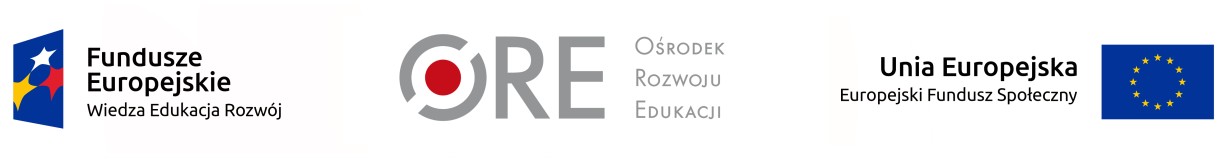 WA/ZUZP/261/66/2018 Organizacja i przeprowadzenie szkoleń dla przedstawicieli poradni psychologiczno-pedagogicznych (PPP), kuratoriów oświaty (KO), jednostek samorządu terytorialnego (JST) i innych placówek oświatowych związanych z pracą z uczniem ze specjalnymi potrzebami edukacyjnymi (SPE), opracowaniu założeń metodologicznych dot. wyboru kadry koordynującej działania pilotażowe oraz dotyczącej wyboru uczestników szkoleń pilotażowych”			Załącznik nr 6 do Ogłoszenia Nazwa i adres wykonawcy …………………………………………………………………………………………………………………Wykaz wykonanych usługW załączeniu należy przekazać dowody potwierdzające należyte wykonanie usług wyszczególnionych w wykazie.Jeżeli zajdzie taka potrzeba w tabeli można dodać kolejne wiersze.....................................................podpis osoby(osób) uprawnionej(ych) doreprezentowania wykonawcyLp.Przedmiot usługiNazwa usługiTermin wykonania usługiWartość usługi brutto (PLN)Podmiot na rzecz, którego wykonano usługę (odbiorca). Jeżeli usługa była wykonywana w własnym imieniu, a nie na rzecz podmiotów trzecich należy to zaznaczyć.1Usługa polegająca na zorganizowaniu i przeprowadzeniu szkoleń 2-dniowych, dla co najmniej 60 osób